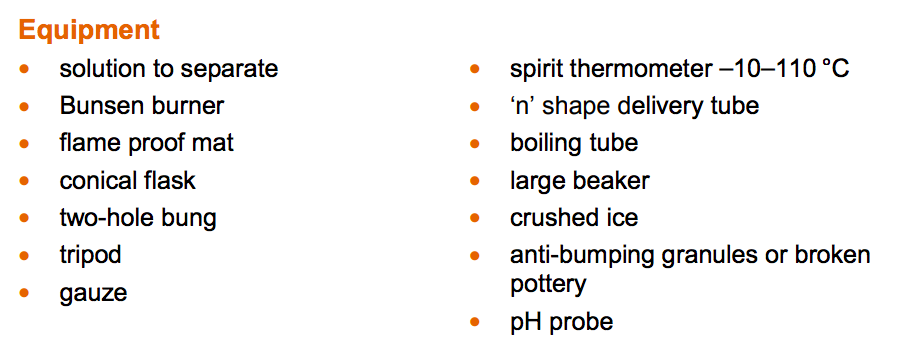 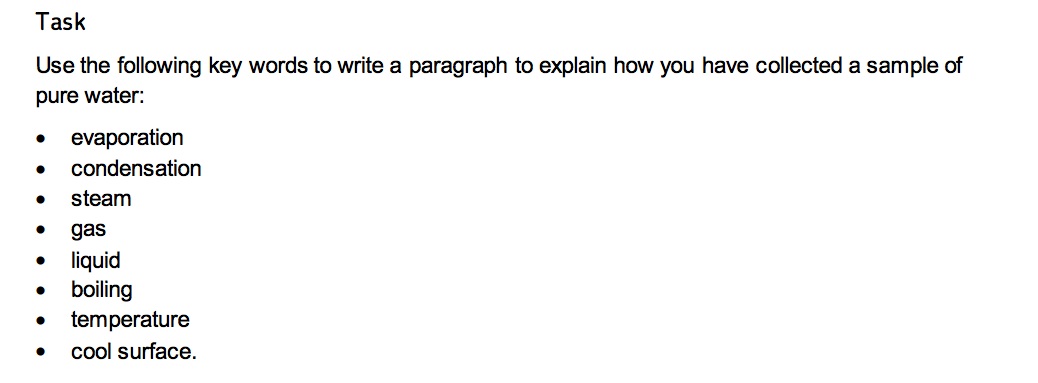 GERMAN TRANSLATIONSGERMAN TRANSLATIONS